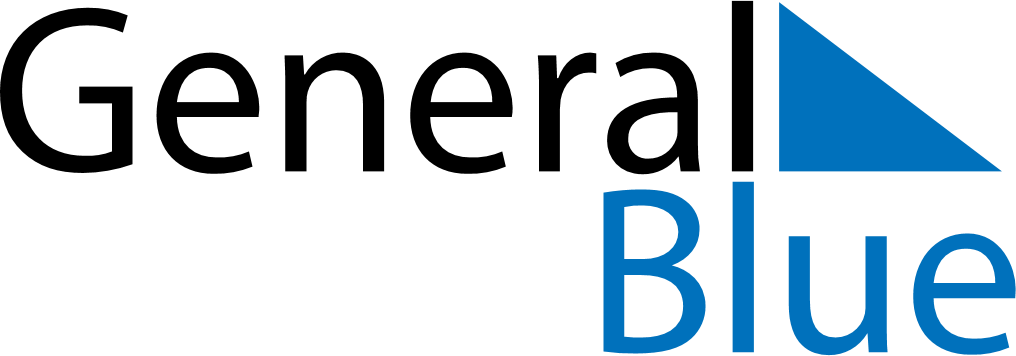 October 2020October 2020October 2020October 2020HaitiHaitiHaitiMondayTuesdayWednesdayThursdayFridaySaturdaySaturdaySunday12334567891010111213141516171718Anniversary of the death of DessalinesAnniversary of the death of Dessalines192021222324242526272829303131